SCHOLARSHIP INFO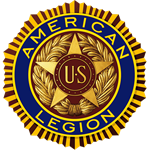 The American Legion Department of Washington Children & Youth Scholarship funds two scholarships each year - one (1) $2500 and one (1) $1500.QUALIFICATIONS 1. Must be the son or daughter of a member of the American Legion, Department of Washington, or its Auxiliary, currently in good standing or in good standing at time of the veteran’s death. 2. Must currently be enrolled in an accredited school as a high school senior. 3. May attend any accredited or recognized institution of higher education, or trade or vocational school in the state of Washington. 4. Grades to be considered will cover the last three semesters prior to April 1. 5. Application for scholarship must be approved by the local American Legion post, certified and signed by the American Legion Post Commander.6. Applications will be evaluated on the basis of Presentation, Family financial needs, Goals, Commitment to goals, and initiative.7. Six part application can be downloaded at: https://www.walegion.org/files/CY_Scholarship_application.pdf 8. Scholarship applications must be approved at the local American Legion Post and forwarded to the Department of Washington by April 1st of each year. Applications are to be physically in Department Headquarters by April 1st . Mail applications to: THE AMERICAN LEGION, Department of Washington, P.O. Box 3917, Lacey, WA 98509-3917.Questions can be sent to American Legion 3rd District point of contact Matt Klous, mklous@yahoo.com, 360 265-5701.